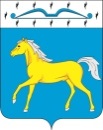 ТЕСИНСКИЙ СЕЛЬСКИЙ СОВЕТ ДЕПУТАТОВМИНУСИНСКОГО РАЙОНАКРАСНОЯРСКОГО КРАЯРЕШЕНИЕ26.10.2023г.                                    с. Тесь                                           № 118-рсО внесении изменений в решение Тесинского сельского Совета депутатов от 27.09.2019 № 129-рс «Об утверждении  Порядка увольнения (освобождения от должности) лица, замещающего  муниципальную  должность в связи с утратой доверия  (в редакции от 24.03.2020 № 148-рс, от 01.10.2020 № 07-рс)»В соответствии со статьей 13.1 Федерального закона от 25.12.2008 № 273-ФЗ «О противодействии коррупции», Федеральным законом от 06.10.2003 № 131-ФЗ «Об общих принципах организации местного самоуправления в Российской Федерации», руководствуясь статьями 20,24 Устава  Тесинского  сельсовета Минусинского района Красноярского края,  Тесинский сельский Совет депутатов  РЕШИЛ:1. Внести в решение Тесинского сельского  Совета депутатов от 27.09.2019 № 129-рс «Об утверждении  Порядка увольнения (освобождения от должности) лица, замещающего  муниципальную  должность в связи с утратой доверия  (в редакции от 24.03.2020 № 148-рс, от 01.10.2020 № 07-рс)» следующие изменения:1.1. В пункте 3 «Лицо, замещающее муниципальную должность, подлежит увольнению (освобождению от должности) в связи с утратой доверия в случаях, предусмотренных статьей 13.1 Федерального закона от 25.12.2008 N273-ФЗ "О противодействии коррупции", подпункты 1 и 2 читать в следующей редакции: «1) непринятия лицом мер по предотвращению и (или) урегулированию конфликта интересов, стороной которого оно является, за исключением случаев, установленных федеральными законами»;«2) непредставления лицом сведений о своих доходах, об имуществе и обязательствах имущественного характера, а также о доходах, об имуществе и обязательствах имущественного характера своих супруги (супруга) и несовершеннолетних детей, представления заведомо неполных сведений, за исключением случаев, установленных федеральными законами, либо представления заведомо недостоверных сведений, если иное не установлено федеральными законами».2. Контроль за исполнением Решения возложить на председателя Тесинскогосельского Совета депутатов Д.В. Соболеву.3.  Решение вступает в силу  после его официального опубликования в информационном бюллетене «Вестник Тесинского сельсовета» и подлежит размещению на официальном сайте администрации Тесинского сельсовета в сети «Интернет».Председатель Тесинскогосельского Совета депутатов                                                            Д.В. СоболеваГлава  Тесинского сельсовета                                                               А. А. Зотов	